Publicado en Ginebra, Bélgica el 03/07/2024 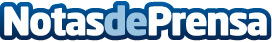 Dianova lanza la campaña 'No dejemos a nadie atrás' para luchar contra las adiccionesCon motivo del 'Día Mundial de las drogas', Dianova lanza una campaña para reivindicar el acceso al tratamiento de las adicciones para todos y todasDatos de contacto:Gisela HansenInstitutional Relations/ Relaciones Institucionales+34 621 23 38 23Nota de prensa publicada en: https://www.notasdeprensa.es/dianova-lanza-la-campana-no-dejemos-a-nadie Categorias: Internacional Educación Solidaridad y cooperación Psicología Personas Mayores Bienestar http://www.notasdeprensa.es